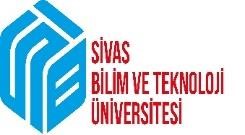 T.C. SİVAS BİLİM VE TEKNOLOJİ ÜNİVERSİTESİBİLGİ İŞLEM DAİRE BAŞKANLIĞIVPN Kullanıcısı Talebi İş Akış ŞemasıDok.No:BİDB-10VPN Kullanıcısı Talebi İş Akış Şemasıİlk Yayın Tar.: VPN Kullanıcısı Talebi İş Akış ŞemasıRev.No/Tar.: - VPN Kullanıcısı Talebi İş Akış ŞemasıSayfa:1/1 Sorumlu İlgili Doküman/Mevzuat  İş Akış Adımları İlgili KişiBilgi İşlem Daire BaşkanlığıBilgi İşlem Daire BaşkanlığıBilgi İşlem Daire BaşkanlığıBilgi İşlem Daire BaşkanlığıVPN KullanıcısıTalep FormuHAZIRLAYANKONTROL EDENONAYLAYANEnes YILDIZBilgisayar İşletmeni Ozan ERCANBilgi İşlem Daire Başk. V.Dr.Öğ.Üyesi Fatih ÖLMEZKalite Koordinatörü